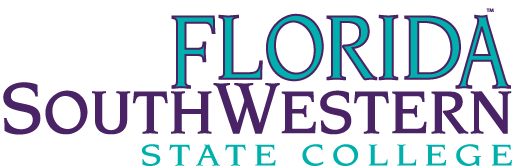 RESPIRATORY CARE PROGRAMSFaculty Planning Meeting March 7, 2022, 10:00 AMAgenda/MinutesAttendance:Sindee Karpel, RRT, AE-C		Faculty Respiratory Care & BS-CPSJean Newberry, RRT-NPS, ACCS	Program Director Respiratory Care Heather O’Connell, RRT, CPFT	DCE/Faculty Respiratory Care & BS-CPS, Chair BS-CPSGraduate and employer surveys to be sent out- Will be using Trajecsys again for surveys of both groupsNBRC electronic database is going to be populated by the students during RET 2264L course.Freshmen updatesRET 1275 going wellMet with all RET 1613 students that were unsuccessful in the exams face to face.  Opened up dialog with them and hopefully they will reach out with more questions prior to next exam.Team building event for SoHP.  Mar 24 for softball game.Applications are starting to role inHave 3 grads so far enrolling in BS program.  Hopefully more will enrollGoal is 10% for a rolling 3 year and for students to be enrolled within 3 years of graduating.We have met this every year.